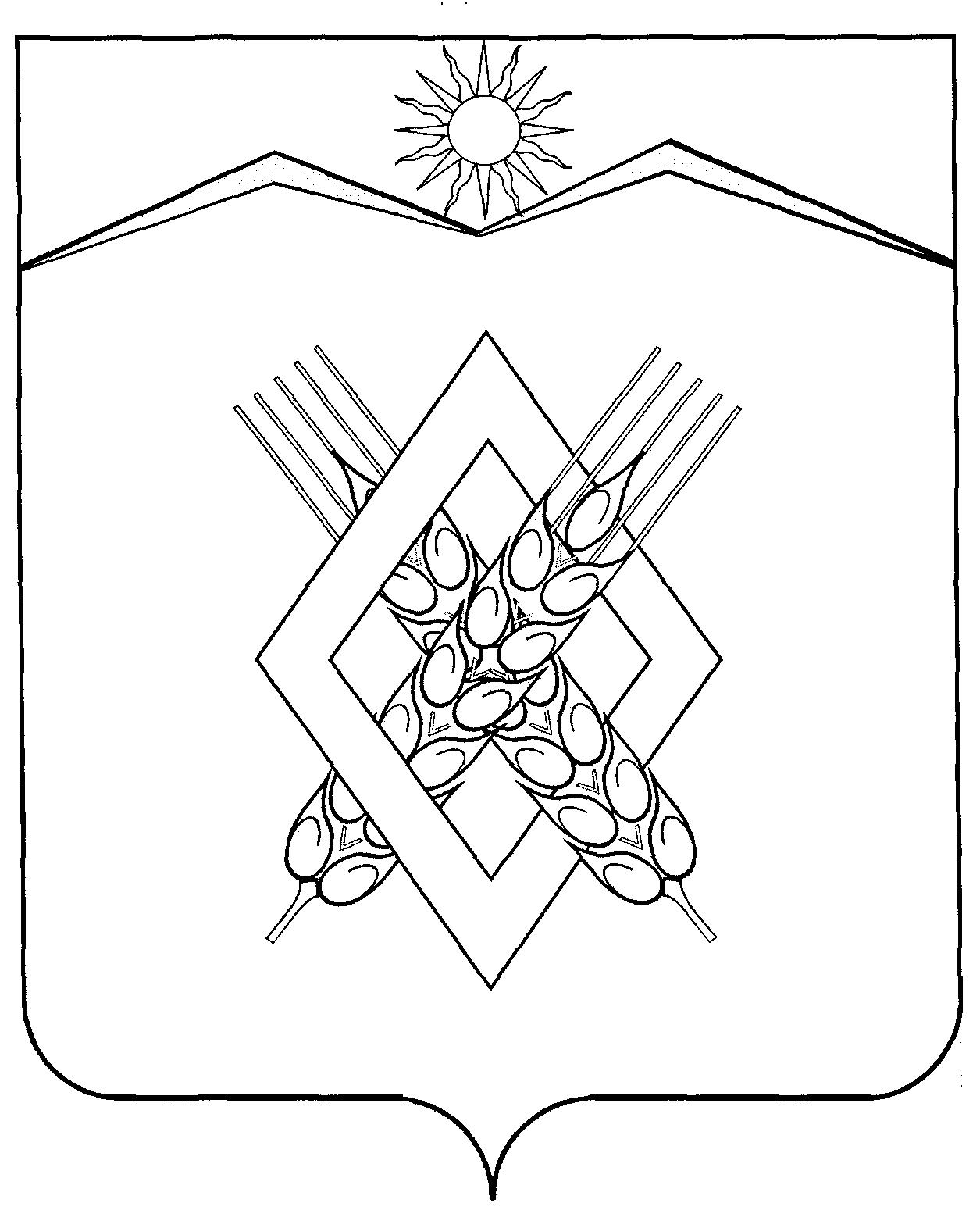 АДМИНИСТРАЦИЯ ХАРЬКОВСКОГО СЕЛЬСКОГО ПОСЕЛЕНИЯЛАБИНСКОГО РАЙОНАПОСТАНОВЛЕНИЕот _________________                                                                                  № ___                                               хутор ХарьковскийОб утверждении порядка определения границ прилегающих территорий в целях организации их благоустройства, санитарного содержания и уборкиВ соответствии  законом Краснодарского края от 21 декабря 2018 года. N 3952-КЗ "О порядке определения органами местного самоуправления в Краснодарском крае границ прилегающих территорий" и в целях установления границ территорий, непосредственно примыкающих к границам зданий, сооружений, ограждений, к строительным площадкам, объектам торговли, рекламы и иным объектам, находящимся в собственности, владении, объектам, принадлежащим юридическим или физическим лицам на правах аренды, подлежащих закреплению и последующей уборке, постановляю:1. Утвердить:1) Порядок определения границ прилегающих территорий в целях организации их благоустройства, уборки и санитарного содержания согласно приложению N 1;2) Форму соглашения о закреплении прилегающей территории согласно приложению N 2.3. Контроль за исполнением настоящего постановления оставляю за собой.4. Постановление вступает в силу со дня его обнародования.И.о. главы администрацииХарьковского сельского поселенияЛабинского района                                                                 Ю.С. СтрельниковаПорядокопределения границ прилегающих территорий в целяхорганизации их благоустройства, санитарногосодержания и уборки1. Порядок разработан в целях установления границ территорий, непосредственно примыкающих к границам зданий, сооружений, ограждений, к строительным площадкам, объектам торговли, рекламы и иным объектам, находящимся в собственности, владении, объектам, принадлежащим юридическим или физическим лицам на правах аренды и собственности, подлежащих закреплению и последующей уборке в соответствии с правилами благоустройства Харьковского сельского поселения Лабинского района.2. Размер подлежащих благоустройству земельных участков определяется на основании документов, подтверждающих право собственности, владения, пользования земельным участком, а также размером прилегающей территории.3. Границы прилегающей территории определяются:3.1. Для мест производства земляных, дорожно-ремонтных работ, работ по ремонту инженерных сетей и коммуникаций, фасадов и иных элементов строений, зданий и сооружений, установке средств стабильного территориального размещения - в радиусе 5 метров от объекта производства работ.3.2. Для строительных площадок - не менее 15 метров от ограждения стройки по всему периметру.3.3. Для объектов временной уличной торговли, в том числе торговых павильонов, торговых комплексов, палаток, киосков - в радиусе не менее 10 метров от объекта торговли.3.4. Для территории хозяйствующих субъектов (индивидуальные предприниматели, предприятия и организации всех форм собственности), для территории частного домовладения, для территории многоквартирного дома:- если границы земельного участка сформированы в соответствии с действующим законодательством, то в пределах сформированных границ земельных участков, а также 10 метров от границ земельных участков;- если границы земельного участка установлены землеустроительной или технической документацией, то в пределах границ земельного участка, установленных землеустроительной или технической документацией, а также 10 метров от границ земельных участков;- если границы земельного участка не сформированы в соответствии с действующим законодательством, не установлены землеустроительной или технической документацией, то в пределах 10 метров от границ объектов капитального строительства, если иное расстояние прилегающей территории не установлено органом местного самоуправления.3.4.1. В случае пересечения закрепленной территории с дорогой общего пользования размер закрепленной территории определяется до пересечения с дорожным бордюром или тротуарным бордюром. При отсутствии дорожного бордюра размер закрепленной территории определяется до непосредственного пересечения с дорогой общего пользования. При пересечении прилегающих территорий двух и более объектов, размеры которых фактически составляют менее размера, установленного настоящими правилами или муниципальным правовым актом, их размеры определяются половиной расстояния между объектами.3.4.2. В случае если не проведен кадастровый учет земельного участка, на котором расположен многоквартирный дом, то в границы прилегающих территорий включаются земельные участки от фасада многоквартирного дома до середины санитарных и противопожарных разрывов с соседними зданиями, а в случае отсутствия соседних зданий - до 15 метров.Специалист  1 категорииадминистрации Харьковского                                            Ю.С. Стрельниковасельского поселения                                                    Соглашениео закреплении прилегающей территориихутор Харьковский                                                             "__"_________20__г.Администрация Харьковского сельского поселения Лабинского района в лице главы администрации ________________________________, действующего на основании устава, именуемое в дальнейшем администрация, с одной стороны, и ___________________________________, действующего на основании ___________________, именуемый в дальнейшем заявитель, с другой стороны, а вместе именуемые в дальнейшем стороны, на основании постановления администрации Харьковского сельского поселения Лабинского района от ___________ года. N _____ "Об утверждении порядка определения границ прилегающих территорий в целях организации их благоустройства, санитарного содержания и уборки" заключили настоящее соглашение о нижеследующем:1. Предмет соглашения1.1. Администрация закрепляет за заявителем территорию площадью ____________ кв. метров (далее - закрепленная территория), прилегающую к земельному участку (объекту благоустройства), принадлежащему ему на праве собственности, ином вещном праве, праве аренды, ином законном праве ____________________________(указывается вид права), в соответствии с ____________________________________(указывается вид, дата и номер правоустанавливающего документа), расположенному по адресу: _________________________________, с кадастровым номером______________ согласно схематической карте закрепленной территории, являющейся неотъемлемой частью настоящего соглашения, заявитель обязуется осуществлять уборку и содержание закрепленной территории в надлежащем состоянии в соответствии с действующим законодательством, санитарными правилами, Правилами благоустройства и настоящим соглашением.1.2. Экспликация закрепленной территории.2. Права и обязанности администрации2.1. Администрация в пределах своей компетенции имеет право:2.1.1. Осуществлять контроль за содержанием и использованием закрепленной территории в соответствии с действующим законодательством, санитарными правилами, а также правилами благоустройства.2.1.2. Получать в судебном порядке возмещение вреда, причиненного Заявителем закрепленной территории, в соответствии с действующим законодательством и муниципальными правовыми актами администрации Харьковского сельского поселения Лабинского района.2.1.3. Запрашивать у заявителя документы и материалы, связанные с исполнением заявителем обязательств по настоящему соглашению по содержанию и уборке закрепленной территории, а также с правовым статусом заявителя и (или) объекта благоустройства.2.2. Администрация в пределах своей компетенции обязана:2.2.1. Закрепить территорию, указанную в разделе 1 настоящего соглашения, за заявителем.2.2.2. Не препятствовать заявителю в осуществлении действий по содержанию и уборке закрепленной территории.3. Права и обязанности заявителя3.1. Заявитель вправе:3.1.1. Осуществлять содержание и уборку закрепленной территории любыми не запрещенными законодательством и правилами благоустройства способами и в любых формах.3.1.2. Осуществлять содержание и уборку закрепленной территории самостоятельно или посредством привлечения специализированных организаций за счет собственных средств.3.1.3. Производить работы по озеленению и устройству тротуаров и подъездных путей на закрепленной территории после согласования с администрацией и иными заинтересованными службами в установленном порядке.3.1.4. Ходатайствовать перед администрацией об изменении условий соглашения или его досрочном расторжении в случае отказа от дальнейшей эксплуатации объекта благоустройства, к которому прилегает закрепляемая территория, либо прекращения прав на земельный участок, к которому прилегает закрепляемая территория.3.2. Заявитель обязан:3.2.1. Осуществлять содержание и уборку закрепленной территории в соответствии с действующим законодательством, санитарными правилами и правилами благоустройства.3.2.2. В случае любых изменений данных о заявителе (наименование юридического лица, Ф.И.О. физического лица, юридический адрес, телефон, изменение статуса юридического лица и т.п.) в срок не позднее 10 календарных дней сообщить о произошедших изменениях в администрацию для внесения соответствующих изменений в настоящее соглашение.3.2.3. Обеспечить наличие данного соглашения или его заверенной копии на объекте благоустройства, к которому прилегает закрепленная территория, для его предъявления по первому требованию контролирующих служб.3.2.4. Представить в администрацию документ, удостоверяющий прекращение права заявителя на земельный участок (объект благоустройства), в срок не более 5 календарных дней с момента прекращения права.3.2.5. Осуществлять иные обязанности и соблюдать иные ограничения при эксплуатации закрепленной территории в соответствии с действующим законодательством, санитарными правилами, правилами благоустройства и иными нормативными правовыми актами.4. Ответственность Сторон4.1. За нарушение условий настоящего соглашения стороны несут ответственность в соответствии с действующим законодательством Российской Федерации, нормативными правовыми актами Краснодарского края и муниципального образования Лабинский район.5. Рассмотрение споров5.1. Споры, возникающие в рамках настоящего соглашения, разрешаются по взаимному согласию сторон в порядке, установленном действующим законодательством Российской Федерации.5.2. При недостижении согласия споры разрешаются в судебном порядке в соответствии с действующим законодательством Российской Федерации.6. Заключительные положения6.1. Все изменения и дополнения к настоящему соглашению оформляются в письменном виде и подписываются обеими сторонами.6.2. По взаимному соглашению сторон площадь прилегающей территории, закрепленной за заявителем в целях ее содержания и уборки, может быть увеличена на основании дополнительного соглашения к настоящему Соглашению.6.3. Соглашение составлено в двух экземплярах, по одному для каждой из сторон, имеющих одинаковую юридическую силу.7. Приложения7.1. Схематическая карта прилегающей территории или текстовое описание границ прилегающей территории.8. Срок действия соглашения8.1. Настоящее Соглашение вступает в силу со дня его подписания сторонами.9. Прекращение действия соглашения9.1. Настоящее соглашение прекращает свое действие в случаях:9.1.1. Прекращения прав на земельный участок (объект благоустройства).9.1.2. Расторжения настоящего соглашения по соглашению сторон или в установленном порядке.10. Реквизиты и подписи сторонПРИЛОЖЕНИЕ № 1УТВЕРЖДЕНпостановлением администрации Харьковского сельского поселенияЛабинского районаот __________________ № _____ПРИЛОЖЕНИЕ № 2УТВЕРЖДЕНОпостановлением администрации Харьковского сельского поселенияЛабинского районаот __________________ № _____Общая площадь, кв.мДорожные и пешеходные покрытия, кв.мУчастки   озеленения, кв.мВременные сооружения, кв.мОсобые объекты, кв.мМноголетние растения,штАдминистрация Харьковского сельского поселения Лабинского района352525,Краснодарский край, Лабинский район, хутор Харьковский ул. Мир 45 ИНН 2314018242ОГРН 1052308544155Телефон : (86169) 7-03-51Глава администрацииХарьковского сельского поселенияЛабинского района:_________________    ___________________(подпись)                (Ф.И.О.)______________________________________________________________________________(наименование юридического лица, Ф.И.О. гражданина)ИНН_____________________________________ОГРН_____________________________________________________________________________________________________________________________________________________(адрес)_________________    ___________________         (подпись)                        (Ф.И.О.)